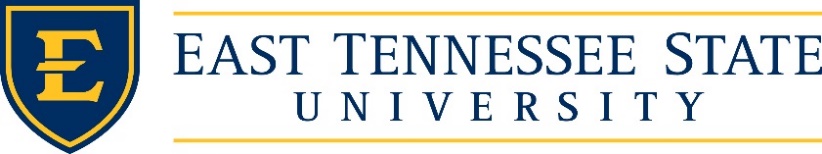 Faculty Senate AgendaJuly 15, 20203:00 p.m.  Virtual Zoom MeetingRoll CallOpening Remarks from Dr. Noland, President, ETSUQ&A Session with Dr. NolandFinal Remarks from Dr. NolandComments from GuestsAdjourn Reminder - Fall Retreat for Faculty Senate – August 18th